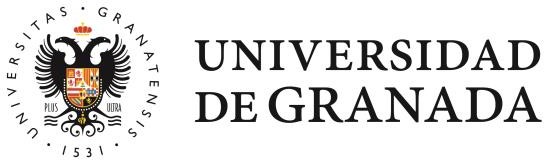 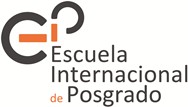 DECLARACIÓN RESPONSABLEEl/La abajo firmante, D./D.ª ………………………………………..……………………………..,DECLARA bajo su responsabilidad que los datos expuestos en el “Formulario para solicitar el título oficial”, en el apartado LOCALIDAD DE NACIMIENTO (en caracteres castellanos) son ciertos, comprometiéndose en caso de ser necesario a aportar un documento oficial en castellano donde se indique la veracidad del mismo, dato que es obligatorio que aparezca en el expediente del título oficial con validez en todo el territorio nacional y en el literal del título, de acuerdo con lo recogido en los Arts. 14 b) y 17 c) del Real Decreto 1002/2010, de 5 de agosto (BOE n.º 190 de 6 de agosto).Granada, ……….. de …………………………….. de 20….Fdo.:Ley 39/2015, de 1 de octubre, del Procedimiento Administrativo Común de las Administraciones Públicas.Artículo 69. Declaración responsable y comunicación.A los efectos de esta Ley, se entenderá por declaración responsable el documento suscrito por un interesado en el que este manifiesta, bajo su responsabilidad, que cumple con los requisitos establecidos en la normativa vigente para obtener el reconocimiento de un derecho o facultad o para su ejercicio, que dispone de la documentación que así lo acredita, que la pondrá a disposición de la Administración cuando le sea requerida, y que se compromete a mantener el cumplimiento de las anteriores obligaciones durante el período de tiempo inherente a dicho reconocimiento o ejercicio.Los requisitos a los que se refiere el párrafo anterior deberán estar recogidos de manera expresa, clara y precisa en la correspondiente declaración responsable. Las Administraciones podrán requerir en cualquier momento que se aporte la documentación que acredite el cumplimiento de los mencionados requisitos y el interesado deberá aportarla.Vicerrectorado de DocenciaEscuela Internacional de Posgrado – Universidad de Granada Avenida de Madrid, 13 - 18071 GranadaWeb: http://escuelaposgrado.ugr.es